September 16th, 2020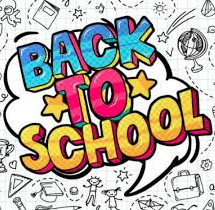 Spring Creek Community School7th Grade TeamSchool Year: 2020 – 2021Dear Parents/ Guardian, Welcome to what will be a school year filled with many opportunities for growth, both personally and academically! We are excited to be teaching your child at Spring Creek Community School. This school year your child will have Ms. Wilson (Math), Mr. Dennis (Social Studies), Mr. Cole (Science), Ms. Diamond (SpEd.), Ms. Williams (ELA), Ms. Hudson (ELA), Ms. Cameron (Sped), Mr. Fleming (ELA), and Ms. Roberts(SpEd) as their teachers for 7th grade.  After many years of teaching, we have learned that when parents and teachers have a partnership, student success is sure to follow. We are looking forward to working closely with your child and you this year. We will need your help in fulfilling your child’s academic goals. Please review the Class and School -Wide Procedures. Read, discuss, and return signed Student Expectations.Our virtual office hours are by appointment via email. Please feel free to contact us at: Mr. Cole ccole@sccsbrooklyn.orgMr. Dennis mdennis@sccsbrooklyn.orgMr. Fleming jfleming@sccsbrooklyn.orgMs. Hudson ahudson@sccsbrooklyn.org Ms. Roberts dpersaudroberts@sccsbrooklyn.orgMs. Williams kwilliams@sccsbrooklyn.orgMs. Wilson pwilson@sccsbrooklyn.org  Ms. Cameron scameron@sccsbrooklyn.org Sincerely, 7th Grade Team 